;reK m¾fhaIl  iuq¿j 2019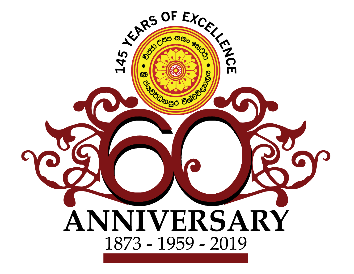 Y%S chj¾Okmqr úYajúoHd,h2019 uehs ui 30 iy 31 oskj, úYajúoHd, N+ñfha WoEik 8'30 - iji 5'00   web; https://www.sjp.ac.lk/60/yrsku (fm!oa.,sl ,smskh (			cd'ye' wxlh (Bfï,a ,smskh (			ÿrl;k wxlh (jhi ( ^wjqreÿ 20 - 15 w;r úh hq;=h&ia;%S$mqreI Ndjh (mdie, (jHdmD;s ud;Dldj (jHdmD;sh wh;ajk lafIa;%h (jHdmD;sh mdie,a jHdmD;shlao@	Tõ$ke;jHdmD;sh lKavdhï jYfhka bosrsm;a lrkq ,nkafka kï lKavdhï idudcslhkaf.a ^wjqreÿ 20 - 15 w;r úh hq;=h& kï iy Tjqkaf.a odhl;ajh i|yka lrkak' jHdmD;sh whÿï l, hq;af;ao" bosrsm;a l, hq;af;ao lKavdhï kdhlhd jk w;r jHdmD;sfha by,u odhl;ajh Tyq i;= úh hq;=h'lKavdhï idudcslhskaf.a kï					odhl;ajh123mdie,a jHdmD;shla kï wkkH;djh i|yd úÿy,am;s$ úÿy,am;skshf.a iy;slh (fm!oa.,sl jHdmD;shla kï whs;slref.a ku iduodk jsksYaphlrefjl= bosrsfha iy;sl l< hq;=fõ' by; ish¿ f;dr;=re i;H njg jHdmD;s wh;slref.aku (w;aik (